         Course Specification for Reading 2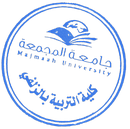 CollegeZulfi College of EducationZulfi College of EducationZulfi College of EducationDepartmentEnglish Language DepartmentEnglish Language DepartmentEnglish Language DepartmentCourse Name:Reading 2Course CodeENG 124Level2Credit Hours3 hrs.Course Objective Develop a selection of pre-reading strategies to improve the likelihood of comprehension.  Develop key reading sub-skills such as a) skimming, b) scanning, c) identifying the main ideas of texts or paragraphs, and                     d) guessing vocabulary from context. Taking notes from the complex reading texts. Comprehend the textual reading materials and summarize them. Develop a selection of pre-reading strategies to improve the likelihood of comprehension.  Develop key reading sub-skills such as a) skimming, b) scanning, c) identifying the main ideas of texts or paragraphs, and                     d) guessing vocabulary from context. Taking notes from the complex reading texts. Comprehend the textual reading materials and summarize them. Develop a selection of pre-reading strategies to improve the likelihood of comprehension.  Develop key reading sub-skills such as a) skimming, b) scanning, c) identifying the main ideas of texts or paragraphs, and                     d) guessing vocabulary from context. Taking notes from the complex reading texts. Comprehend the textual reading materials and summarize them. Course ContentIntroduction and orientationIntroduction and orientationIntroduction and orientationCourse ContentEducation and Student Life Education and Student Life Education and Student Life Course ContentCity LifeCity LifeCity LifeCourse ContentBusiness and MoneyBusiness and MoneyBusiness and MoneyCourse ContentJobs and ProfessionsJobs and ProfessionsJobs and ProfessionsCourse ContentLife Styles Around the WorldLife Styles Around the WorldLife Styles Around the WorldCourse ContentDigital Reading of HypertextsDigital Reading of HypertextsDigital Reading of HypertextsCourse ContentReading as a Study SkillReading as a Study SkillReading as a Study SkillCourse ContentRevision.Revision.Revision.Required TextbookInteractions 2:  Reading, ME Gold Edition by Elaine Kirn and Pamela Hartmann. Publisher: McGraw Hill, Year 2007 (ISBN: 0077116380)Interactions 2:  Reading, ME Gold Edition by Elaine Kirn and Pamela Hartmann. Publisher: McGraw Hill, Year 2007 (ISBN: 0077116380)Interactions 2:  Reading, ME Gold Edition by Elaine Kirn and Pamela Hartmann. Publisher: McGraw Hill, Year 2007 (ISBN: 0077116380)Head of DepartmentDr. Abdulrahman AlqefariDean of CollegeDr. Nasser Alothman